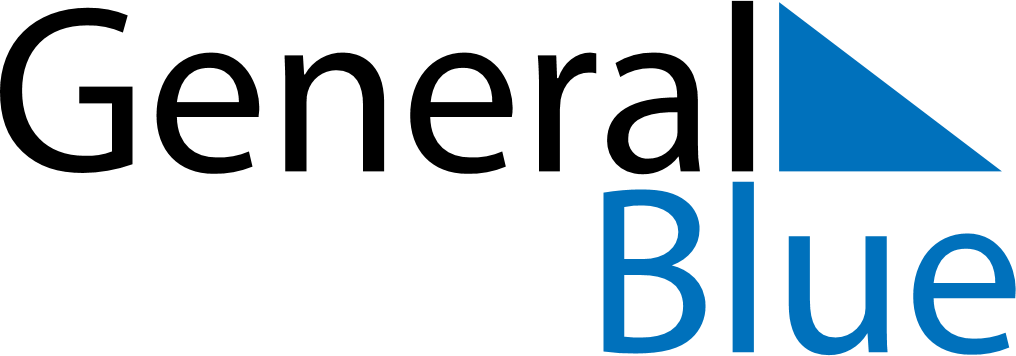 June 2026June 2026June 2026June 2026French GuianaFrench GuianaFrench GuianaMondayTuesdayWednesdayThursdayFridaySaturdaySaturdaySunday1234566789101112131314Abolition of Slavery151617181920202122232425262727282930